Princeton Flea Market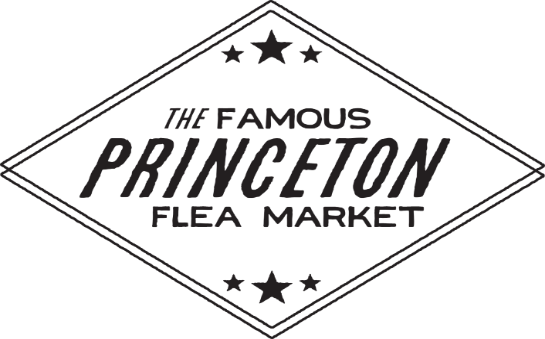 2020 Full/Half Season and DailySpace ReservationName_______________________________________________________________________ Address_____________________________________________________________________ City/State/Zip________________________________________________________________ Phone______________________________________________________________________ State Sellers Permit #_________________________________________________________ Signature (required) __________________________________________________________________By submitting this application, I do hereby state that I will not sell firearms or ammunition, ANY fireworks that require ignition, or ANY OTHER commodities prohibited by law, including any merchandise that violates trademark, trade name or copyright laws. I also hold the Princeton Chamber of Commerce harmless from any liability due to theft, damage or injury occurring in my booth area. Selling of any food must follow ALL Wisconsin State food safety laws. Not responsible for any food sickness as a result of not following these laws. NO “political” booths are allowed that “campaign” for a political party or candidate for elected public office. __ Full Season Pass 25 Dates (April 25 – October 10) $500.00__ First Half Season Pass (April 25 – July 18) $275.00__ Second Half Season Pass (July 25- October 10) $275.00Please indicate below the type of merchandise you plan to bring for sale. Please be as specific as possible. This information MUST be provided, or we cannot consider you for a space.If you are familiar with the park and have an area in mind where you would like your space to be please indicate below. No Promises, but we will do our best.Mail this completed form, your remittance & a self- addressed stamped envelope to:Princeton Flea Market, PO Box 1 Princeton, WI 54968